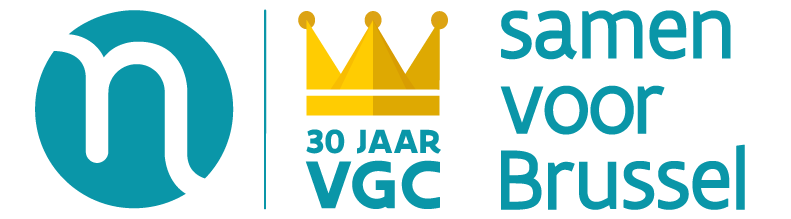 

Projectoproep ‘Hoe maakt u het? Ambachten in Brussel’
1.	Inhoud en doelstellingen van de projectoproep Het vakmanschap in Brussel is eeuwenoud. Al van in de middeleeuwen zochten ambachtslui de stad op als plek om te werken, hun producten te verkopen en om in contact te komen met collega’s. Ook toen al was de stad immers de ideale plek om talent en vakmanschap voluit tot bloei te laten komen en ontstond er levendige uitwisseling tussen ambachtslui uit alle uithoeken van Europa. Met deze projectoproep gaat de VGC op zoek naar vakmensen die vandaag hun ambacht met veel passie en ervaring beoefenen en die dit graag op een vernieuwende en creatieve manier overbrengen naar een publiek. Want ook vandaag is en blijft Brussel een stad die uitdaagt en stimuleert tot kruisbestuiving, co-creatie en experiment. De initiatieven binnen deze projectoproep brengen de Brusselaar op een gevarieerde manier met dit immaterieel erfgoed in contact. Erfgoed dat vooral zit in de hoofden en handen van mensen, kennis en vaardigheden met wortels in traditie, waardevol om door te geven. Samenwerking met partners uit andere sectoren of met andere ambachtsmensen is binnen deze projectoproep sterk aanbevolen, zodat er een uitwisseling ontstaat die boeiend en inspirerend is, zowel voor partners als het publiek. 
2. Voorwaarden en criteria 1° De VGC kan in het kader van deze oproep een subsidie toekennen aan: een vzw;een openbaar bestuur of instelling;een feitelijke vereniging;een persoon.2° De initiatiefnemer heeft een aantoonbare band met het Brussels Hoofdstedelijk Gewest. De initiatiefnemer heeft zijn zetel en/of correspondentieadres in het Brussels Hoofdstedelijk Gewest.3° Het initiatief vindt plaats in het Brusselse Hoofdstedelijk Gewest. 4° Het Nederlands heeft een centrale plaats bij dit initiatief. 5° De initiatiefnemer deelt zijn ervaringen met anderen. 6° Initiatieven met louter commerciële doeleinden komen niet in aanmerking. 7° Het dossier is in het Nederlands opgesteld.8° De administratie beoordeelt de projectaanvragen op basis van volgende criteria:Aard en mate van vakmanschap aangetoond op basis van curriculumInnovatieve en creatieve aanpak van het publieksmoment Doelgroep naar wie het initiatief is gerichtSamenwerking met andere organisaties of met een andere ambachtsman/vrouw Realistische en concrete uitwerking, timing en budget 
4. SubsidiëringPer initiatief kan een subsidie van 1.000 EUR toegekend worden. De subsidies zijn niet bedoeld om de reguliere werking van een organisatie te ondersteunen. Enkel projectgebonden  kosten die verbonden zijn aan het publieksmoment worden aanvaard. Een project is een samenhangend geheel van doelstellingen en activiteiten met een beperkte duur en een duidelijk resultaat. Als het initiatief zich richt naar kinderen en jongeren of naar kwetsbare groepen is een bijkomende subsidie van 500 EUR voorzien,  in totaal dus 1.500 EUR. 
5. Procedure1° Aanvragen worden uiterlijk 8 november2019 aan de administratie bezorgd, ofwel via de post (poststempel geldt als bewijs) ofwel via e-mail, t.a.v. VGC - Erfgoedcel Brussel, Emile Jacqmainlaan 135, 1000 Brussel, of via erfgoedbrussel@vgc.be. Voor de projecten wordt het aanvraagformulier van de VGC gebruikt. 2° De administratie formuleert een advies aan het collegelid bevoegd voor Cultuur, op basis van de voorwaarden en criteria.3° Het collegelid kent de subsidie toe.4° Het project wordt gerealiseerd binnen de 12 maanden na de beslissing. Drie maanden na afloop van het project wordt een inhoudelijke en financiële verantwoording ingediend bij VGC-Erfgoedcel Brussel.